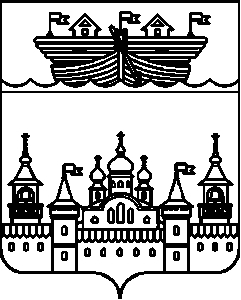 АДМИНИСТРАЦИЯ КАПУСТИХИНСКОГО СЕЛЬСОВЕТАВОСКРЕСЕНСКОГО МУНИЦИПАЛЬНОГО РАЙОНАНИЖЕГОРОДСКОЙ ОБЛАСТИПОСТАНОВЛЕНИЕ13 сентября 2018 года	№ 44Об утверждении Перечня сведений о расположении объектов капитального строительства в пределах земельных участков на территории Капустихинского сельсовета Воскресенского муниципального района Нижегородской областиВ соответствии с предусмотренным п.5 ч.1 ст.1 Земельного кодекса РФ принципом единства судьбы земельных участков и прочно связанных с ними объектов, во исполнение Регламента взаимодействия (подготовленного в соответствии с поручением Росреестра от 22.03.2017 № 09-00665/17@ во исполнение п.9 приказа Минэкономразвития от 16.12.2015 № 943, а также поручением Губернатора Нижегородской области Г.С.Никитина от 26.01.2018 № ПР-о 01-3/18-0-0) и в целях обеспечения взаимосвязи разделов Единого государственного реестра недвижимости (далее – ЕГРН), содержащих сведения об объектах недвижимого имущества (зданиях, сооружениях, объектах незавершенного строительства), прочно связанных с земельными участками и раздела ЕГРН, содержащего сведения о таком земельном участке администрация Капустихинского сельсовета Воскресенского муниципального района Нижегородской области постановляет:1.Утвердить Перечень представленных филиалом ФГБУ «ФКП Росреестра» по Нижегородской области сведений о расположении зданий в пределах земельных участков на территории Капустихинского сельсовета Воскресенского муниципального района Нижегородской области, согласно приложению 1.2.Утвердить Перечень представленных филиалом ФГБУ «ФКП Росреестра» по Нижегородской области сведений о расположении сооружений в пределах земельных участков на территории Капустихинского сельсовета Воскресенского муниципального района Нижегородской области, согласно приложению 2.3.Направить Перечни в администрацию Воскресенского муниципального района Нижегородской области для дальнейшего внесения сведений в ЕГРН.4.Контроль за исполнением данного постановления оставляю за собой.Глава администрации 	Л.И. Афоньшина